บันทึกข้อความ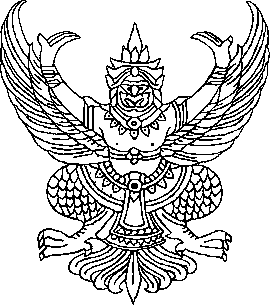 ส่วนราชการ  ...........…………………………………………………………………………………………………..……….ที่…………….……………………… วันที่………………………………………………………………………………….เรื่อง ขอความเห็นชอบในการจัดซื้อพัสดุที่มีความจำเป็นจะต้องมีการใช้พัสดุที่ผลิตหรือนำเข้าจากต่างประเทศ(เลือกใช้ชื่อใดชื่อหนึ่งตามลักษณะงาน) ของงานซื้อ/จ้าง....................................	 	 			  
เรียน  นายกองค์การบริหารส่วนตำบลหัวหว้าด้วย..........ชื่อหน่วยงาน................... มีความประสงค์จะจัดซื้อ..................................................................... 
ภายในวงเงิน ....................................... บาท (.....................................................) นั้นชื่อหน่วยงาน.............. ได้ตรวจรายชื่อผู้ประกอบการที่ได้รับการรับรองและออกเครื่องหมายสินค้าที่ผลิตในประเทศไทย (Made in Thailand) ที่ www.mit.fti.or.th ของสภาอุตสาหกรรมแห่งประเทศไทยแล้ว ตามหนังสือคณะกรรมการวินิจฉัยปัญหาการจัดซื้อจัดจ้างและการบริหารพัสดุภาครัฐ กรมบัญชีกลาง ด่วนที่สุด ที่ กค (กวจ) 0405.2/ว 89 ลงวันที่ 18 กุมภาพันธ์ 2564 กำหนดแนวทางปฏิบัติตามกฎ กระทรวงกำหนดพัสดุและวิธีการจัดซื้อจัดจ้างพัสดุที่รัฐต้องการส่งเสริมหรือสนับสนุน (ฉบับที่ 2) พ.ศ. 2563 แล้วปรากฏว่า  ไม่มีพัสดุที่ผลิตในประเทศไทยที่ได้รับการรับรองจากสภาอุตสหกรรมแห่งประเทศไทย  มีพัสดุที่ผลิตภายในประเทศแต่ไม่เพียงพอต่อความต้องการในประเทศ   มีผู้ประกอบการจำนวนน้อยราย  มีความจำเป็นจะต้องมีการใช้พัสดุที่ผลิตจากต่างประเทศหรือนำเข้าพัสดุจากต่างประเทศเหตุผลความจำเป็นเพิ่มเติม (ถ้ามี) .......................................................................................................................................จึงเรียนมาเพื่อโปรดพิจารณา หากเห็นชอบขอได้โปรดอนุมัติให้ใช้พัสดุที่ผลิตหรือนำเข้าจากต่างประเทศ  ตามรายการ
ที่แนบมาพร้อมนี้                                (ลงชื่อ) ................................................. (ผู้ขอใช้พัสดุ/ผู้กำหนดรายละเอียด)                (...............................................)                  เรียน  นายกองค์การบริหารส่วนตำบลหัวหว้า			          - เห็นควรพิจารณาดำเนินการดังนี้					 (   )  อนุมัติ  ดำเนินการตามที่.......................................				 (   )  ไม่อนุมัติ  เพราะ………………………..	 - เพื่อโปรดพิจารณา			................................................รองปลัดองค์การบริหารส่วนตำบลหัวหว้า	                               (นางสาวธัญญ์นรี   คล่องแคล่ว)				 วันที่        เมษายน  2564เรียน  นายกองค์การบริหารส่วนตำบลหัวหว้า			          - เห็นควรพิจารณาดำเนินการดังนี้					 (   )  อนุมัติ  ดำเนินการตามที่..................................................				 (   )  ไม่อนุมัติ  เพราะ………………………..	 - เพื่อโปรดพิจารณา               ……………………………ปลัดองค์การบริหารส่วนตำบล			                    (นายอุดม  คูศรี)						                         วันที่        เมษายน  2564 	                                                            พิจารณาแล้ว 					(   )  อนุมัติ  ดำเนินการตามเสนอ				           (   )  ไม่อนุมัติ                                                                              เพราะ………………………………............................                                                                                  (นายสุรชัย  ทนสิงห์)		                                                                                                                    นายกองค์การบริหารส่วนตำบลหัวหว้า                                                                                          วันที่        เมษายน  2564               	